MEETING	9: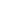 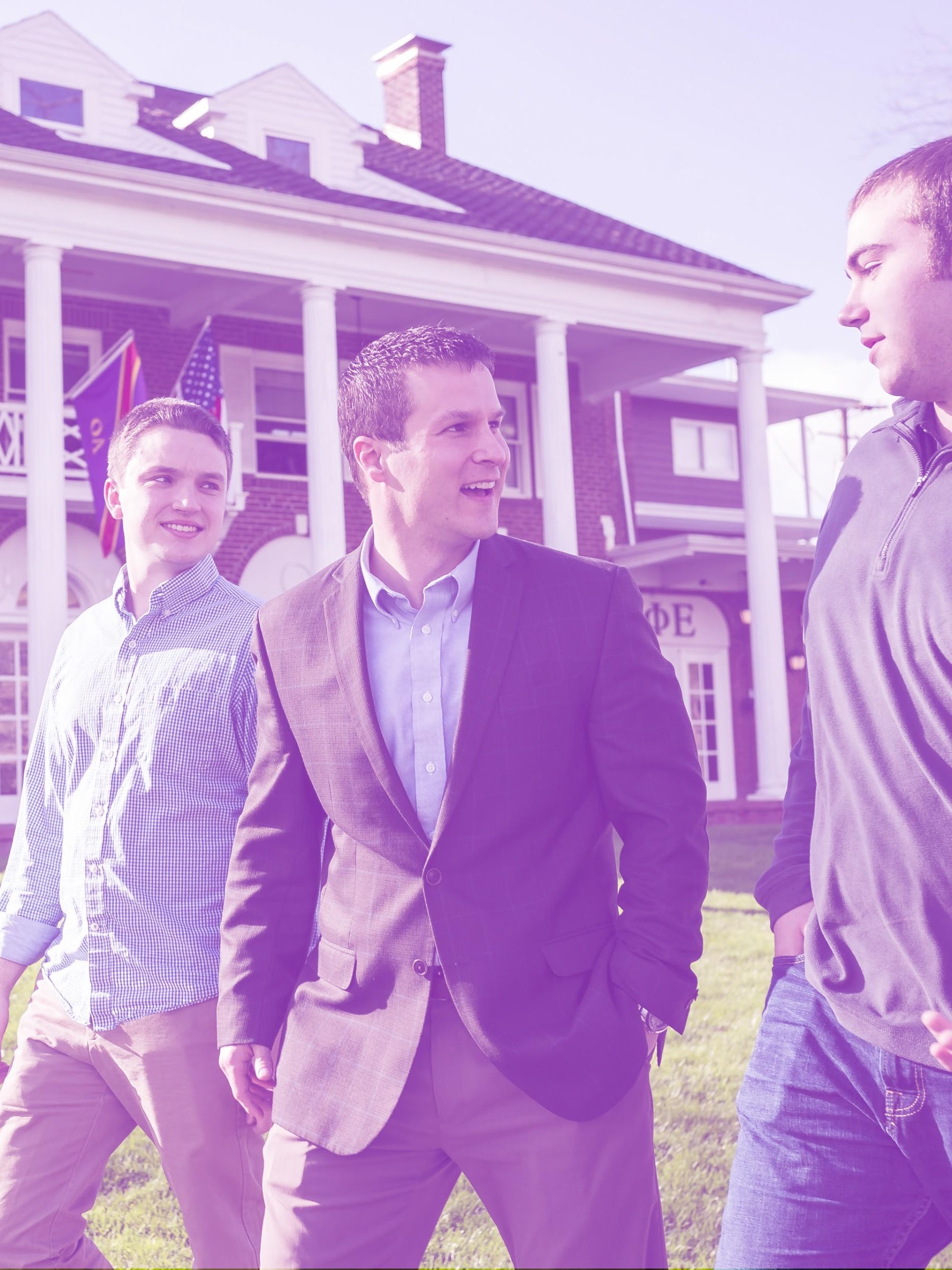 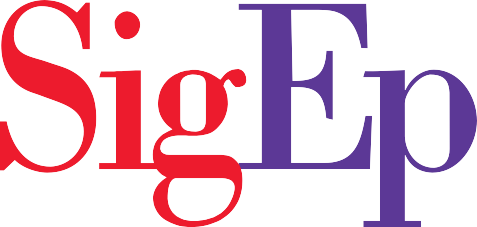 INTRODUCTION TO	LEADERSHIPMEETING 9: INTRODUCTION TO LEADERSHIPPURPOSE _	This meeting should engage members in a discussion of what effective leadership is, their potential for leadership development and opportunities within SigEp to develop as a leader.LEARNING OUTCOMES & OBJECTIVES _	Participants will…Develop a definition of leadership.Understand the importance of leadership in SigEp.Understand their personal leadership style.Determine plan for personal leadership development.AREAS OF DEVELOPMENT _	Leadership.SESSION FACILITATORS _	Sigma Challenge coordinator.Guest speaker for leadership.SESSION OUTLINE [65 MINUTES] _	[5] Welcome.[15] Leadership in SigEp.[30] Guest facilitator/speaker or leadership styles assessment. [10] Defining leadership & exploring potential.[5] Session wrap-up.MATERIALS & EQUIPMENT _	PowerPoint presentation and projector (if needed).SESSION PREPARATION _	Arrange for campus professional to facilitate a hands-on session on leadership. This could include a session on leadership styles, team-building activities, a discussion on various leadership theories etc.You can also arrange for local community leaders to come share their personal leadership stories in a fireside chat format. Community leaders include local government officials, university leaders, non-profit leaders, local business professionals, alumni or volunteers from your chapter.Set up room for challenge meeting.Verify with the guest speaker the date and time of meeting or activity.Send out a reminder to challenge participants about the meeting.WELCOME [5]WELCOMEThe Sigma Challenge coordinator(s) should welcome members and introduce today’s meeting topic: leadership.GUEST INTRODUCTIONSThe Sigma Challenge coordinator(s) should introduce today’s guests:Campus professional.Strive to include a student affairs professional who focuses on leadership development.Community leader.This speaker could be a local community leader from local government, law enforcement, university administration, local businesses, etc.They should speak about their leadership journey and how leadership plays a role in their life today.LEADERSHIP IN SIGEP [15] WHAT LEADERSHIP LOOKS LIKE.This activity should serve as an opener for the session.Provide each member a piece of scratch paper. Provide the following prompt: draw what you think leadership looks like.Explain to members that there is no one correct answer to the prompt. Their drawings should include characteristics or visuals of effective leadership.After a few minutes, have each member share their drawings with a partner. Have a few volunteers share their drawings with the larger group.Use the following questions to debrief.What did you use as inspiration for your drawing?Did you use any symbols? If so, what do they signify?Did anyone in particular stand out as an example you used in your drawing? If so, who? What leadership characteristics do they exhibit?What characteristics did you make sure to include in your drawing?Point out any similarities or differences among the group’s drawings.Debrief the opening activity by explaining that each member will have a different perspective on leadership and possess their own leadership style.IMPORTANCE OF LEADERSHIP IN SIGEP.Ask members why they think it is important to develop leadership skills within the Fraternity.Have members share their experience of how they have seen leadership take place within the chapter so far.Have a few members share how they hope to engage in leadership within the chapter.Aside from chapter operations, why does the Fraternity focus on leadership development?Preparing students to become leaders in their careers.Preparing students to become leaders in the community.Giving members the confidence to stand up for what is right and for others.Make a positive impact on others.How does leadership align with our Cardinal Principles as an organization?Note: Guide conversation to discuss when the Cardinal Principles work together, they pave the way for effective leadership. Virtue alludes to leaders doing the right and ethical thing. Diligence alludes to the importance of dedicated focus and work. Brotherly love incorporates the social impact leaders aim to make, not only for their brothers but those in the community.GUEST FACILITATOR/LEADERSHIP EXERCISE [30]INVITE A CAMPUS PROFESSIONAL, IDEALLY FROM A DEPARTMENT OF LEADERSHIP STUDIES OR ON-CAMPUS LEADERSHIP PROGRAMS TO FACILITATE A SESSION ON LEADERSHIP. THEIR SESSION SHOULD BE INTERACTIVE AND HANDS-ON IF POSSIBLE. THEIR SESSION COULD INCLUDE:Leadership styles assessment.How leaders work in teams/groups.Discussion on different types of leadership/leadership theories.YOU CAN INSTEAD INVITE A GUEST SPEAKER FROM THE COMMUNITY TO SHARE THEIR PERSONAL LEADERSHIP STORY. THEIR PORTION OF THE SESSION SHOULD INCLUDE:What they do professionally.Their leadership journey.What role leadership plays in their professional and personal life.Advice they have for young leaders .ALLOW TIME FOR MEMBERS TO ASK QUESTIONS OF THE GUEST SPEAKER.IF A GUEST FACILITATOR OR SPEAKER IS UNAVAILABLE, EXPLORE SOME OPTIONS OF FACILITATING A SESSION ON LEADERSHIP STYLES. SOME LEADERSHIP ASSESSMENTS ARE AVAILABLE ONLINE WITH LITTLE TO NO COST:True Colors Assessment.Myers-Briggs Type Indicator.Your Leadership Legacy.The Leadership Compass Assessment.IF YOU PLAN TO FACILITATE A SESSION ON LEADERSHIP STYLES, PLEASE MAKE SURE YOU TAKE THE TIME TO RESEARCH THE ASSESSMENT TO FULLY UNDERSTAND IT.IF YOU FACILITATE A SESSION OF LEADERSHIP STYLES, MAKE SURE TO INCLUDE AN ELEMENT OF EXPERIENTIAL ACTIVITY WHERE MEMBERS CAN UTILIZE THEIR LEADERSHIP STYLE HANDS ON. THIS COULD INCLUDE A TEAM BUILDING ACTIVITY WHERE ALL MEMBERS CAN CONTRIBUTE TO AN ACTIVITY THROUGH THEIR LEADERSHIP STYLE.DEFINING LEADERSHIP & EXPLORING POTENTIAL [10]DEFINING LEADERSHIP.For the context of the conversation today, have each member create a personal definition of effective leadership.What elements are necessary for effective leadership?What do effective leaders do?What skills and characteristics do they possess?Have a few members share their personal definitions of leadership.Point out that there is no single best definition for leadership, but there are some similarities among the definitions in the group.Share the definition of leadership from “The Student Leadership Challenge,” written by SigEp brother Barry Posner and James Kouzes:”Leadership is the art of mobilizing others to want to struggle for shared aspirations.”Ask how this definition aligns with some of the personal definitions members have created.NEXT STEPS FOR LEADERSHIP DEVELOPMENT.Have members create S.M.A.R.T. goals for their leadership development based on today’s session. Members should create a short-term goal as well as a long-term goal that focuses on their entire SigEp career.They should discuss this goal with their new member mentor this week and create a course for achieving this goal.WRAP-UP [5] LESSONS LEARNED:Provide an opportunity for a few members to share the most important thing they learnedfrom today’s meeting.FOLLOW UP:Set expectations for members to complete by the next meeting or event:Select a text, article or book about leadership to read.Examples of some leadership books could include:“The Student Leadership Challenge” by James Kouzes & Barry Posner.“The Servant Leader” by James Autry.“The Seven Habits of Highly Effective Leaders” by Stephen Covey.“How to Win Friends and Influence People” by Dale Carnegie.“The Truth About Leadership” by Barry Posner & James Kouzes.“Good to Great: Why Some Companies Make the Leap…and Others Don’t” by Jim Collins.“Start With Why: How Great Leaders Inspire Everyone to Take Action” by Simon Sinek.Set time and place for next week’s meeting.If guests allow, post/provide contact information for your guest speaker.QUESTIONSProvide an opportunity to answer any questions members have from this meeting and in preparation for the next meeting.